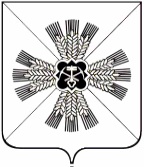 КЕМЕРОВСКАЯ ОБЛАСТЬАДМИНИСТРАЦИЯ ПРОМЫШЛЕННОВСКОГО МУНИЦИПАЛЬНОГО ОКРУГАПОСТАНОВЛЕНИЕот «23»  июля 2020 г. №  1019-Ппгт. ПромышленнаяО снятии отдельных ограничений и внесении изменений в некоторые постановления администрации Промышленновского муниципального округа	На основании распоряжений Губернатора Кемеровской области – Кузбасса от  22.06.2020  № 94-рг  «О проведении в связи с празднованием 75-й годовщины Победы в Великой Отечественной войне 1941-1945 годов, снятии отдельных ограничений, связанных с введением режима «Повышенная готовность» на территории Кемеровской области - Кузбасса и внесении изменений в некоторые распоряжения Губернатора Кемеровской области – Кузбасса» и от 23.06.2020 № 96-рг «О снятии отдельных ограничений и внесении изменений в некоторые распоряжения Губернатора Кемеровской области – Кузбасса»:	1. Разрешить c 25.06.2020 использование детских игровых площадок на открытом воздухе, в том числе расположенных на прилегающих территориях к многоквартирным домам, с соблюдением санитарно-эпидемиологических требований, рекомендаций Федеральной службы по надзору в сфере защиты прав потребителей и благополучия человека и постановлений Главного государственного санитарного врача по Кемеровской области – Кузбассу, в том числе обеспечить проведение обработки оборудования детских игровых площадок в ночное время с применением разрешенных в установленном порядке дезинфицирующих средств вирулицидного действия.	2. Возобновить с  25.06.2020 деятельность ресторанов, кафе, столовых, буфетов, закусочных и иных организаций общественного питания, кроме расположенных в открытых зонах для приема пищи (фуд-кортах) торговых и торгово-развлекательных центров, при условии проверки готовности соблюдения требований санитарно-эпидемиологического законодательства и методических рекомендаций Федеральной службы по надзору в сфере защиты прав потребителей и благополучия человека от 30.05.2020 МР 3.1/2.3.6.0190-20 «Рекомендации по организации работы предприятий общественного питания в условиях сохранения рисков распространения COVID-19», постановлений Главного государственного санитарного врача по Кемеровской области – Кузбассу, в том числе:	количество посетителей не более 50 процентов от общего количества посадочных мест с расстановкой столов на расстоянии не менее 1,5 метра или расстановкой перегородок между столами;	исключить проведение массовых мероприятий (банкетов, дискотек, иных торжеств, поминок и т.д.);	обеспечение контроля температуры тела работников предприятия общественного питания при входе в организацию (предприятие) и по окончании рабочего дня с применением приборов для измерения температуры тела бесконтактным способом с обязательным отстранением от нахождения на рабочем месте лиц с повышенной температурой тела и с признаками инфекционного заболевания;	обеспечение наличия отдельного помещения для изоляции работника при появлении у него симптомов заболевания в течение рабочей смены до приезда бригады скорой медицинской помощи;	обеспечение возможности обработки рук работников при входе в организацию (предприятие) кожными антисептиками, предназначенными для этих целей (в том числе с помощью установленных дозаторов), или дезинфицирующими салфетками с установлением контроля за соблюдением этой гигиенической процедуры;	обеспечение работников предприятия общественного питания масками (одноразовыми или многоразовыми со сменными фильтрами с заменой каждые 2 часа) или респираторами (с заменой в соответствии с инструкцией) и перчатками. Нахождение на рабочих местах без средств защиты органов дыхания не допускается. Обеспечить учет выдачи средств индивидуальной защиты путем ведения соответствующих журналов и контроля за использованием средств защиты персоналом;	обеспечение централизованного сбора использованных одноразовых масок (перед их размещением в контейнер для сбора отходов необходима герметичная упаковка в 2 полиэтиленовых пакета);	оборудование умывальников для мытья рук мылом и дозаторами для обработки рук кожными антисептиками в местах общественного пользования;	обеспечение соблюдения работниками правил личной гигиены и общественной гигиены: режима регулярного мытья рук с мылом или обработки кожными антисептиками в течение всей рабочей смены, после каждого посещения туалета;	обеспечение запаса дезинфицирующих средств, средств индивидуальной защиты органов дыхания (маски, респираторы), кожных антисептиков (не менее чем на 7 дней работы);	обеспечение проведения влажной уборки производственных помещений предприятия общественного питания, оборудования, обеденного зала, столов, санузлов, а также уборки и дезинфекции туалетов (для посетителей, персонала предприятия общественного питания) не реже 1 раза в 2 часа с использованием дезинфицирующих средств, зарегистрированных в установленном порядке и допущенных к применению в Российской Федерации в соответствии с инструкциями по применению в режимах, эффективных при вирусных инфекциях, не реже чем 1 раз в 2 часа, а также после каждого посетителя. При проведении дезинфекции особое внимание уделять обработке дверных ручек, выключателей, поручней, перил, контактных поверхностей (столов, стульев), мест общего пользования (комнат отдыха, санитарных узлов и т.п.), площадок у входа, скамеек, наружных дверей, дверных ручек, поручней, малых архитектурных форм, урн, терминалов (банковские, парковочные);	обеспечение проветривания помещений каждые 2 часа;	обеспечение возможности обработки рук посетителей кожными антисептиками, предназначенными для этих целей, на входе в предприятие общественного питания, а также в помещении (в том числе с помощью установленных дозаторов, с помощью антисептиков, предоставляемых по запросу потребителя на стол) или дезинфицирующими салфетками);	запрет использования меню в формате, не позволяющем провести его качественную дезинфекцию;	обеспечение использования одноразового меню;	исключение организации питания в формате «шведского стола»;	обеспечение предприятия общественного питания современными посудомоечными машинами для механизированного мытья посуды и столовых приборов в соответствии с инструкциями по их эксплуатации, с режимом обработки, обеспечивающим дезинфекцию посуды и столовых приборов при максимальных температурных режимах (не ниже 65°С);	использование многоразовой посуды допускается при условии соблюдения правил мытья и обработки посуды и столовых приборов после каждого посетителя с обязательной дезинфекцией посуды и столовых приборов в соответствии с инструкциями по их применению;	при выходе из строя посудомоечной машины, отсутствии условий для соблюдения технологии ручного мытья и дезинфекции посуды применяется одноразовая столовая посуда и приборы, или работа организации не осуществляется. При применении одноразовой посуды производится сбор использованной одноразовой посуды в одноразовые плотно закрываемые пластиковые пакеты, которые удаляются в качестве отходов в конце рабочего дня (обязательно наличие договора на вывоз и утилизацию твердых бытовых отходов); 	обеспечение возможности оплаты услуг бесконтактным способом (с использованием терминалов либо путем электронных переводов);	запрет курения кальянов.	3. Заместителю главы Промышленновского муниципального округа А.А. Зарубиной проверить готовность организаций общественного питания к работе с учетом требований, предусмотренных настоящим постановлением.4. Установить, что ограничения, установленные постановлением администрации Промышленновского муниципального округа от 14.03.2020 № 502-П «О введении режима «Повышенная готовность» на территории Промышленновского муниципального округа  и мерах по противодействию распространения новой  коронавирусной  инфекции (COVID-19)»                      (в редакции постановлений  от 27.03.2020 № 591-П, от 31.03.2020 № 596-П/а, от 03.04.2020 № 630-П, от 08.04.2020 № 659-П/а, от 09.04.2020 № 669-П,           от 13.04.2020 № 677-П, от 14.04.2020 № 702-П, от 16.04.2020 № 713-П), действуют в части, не противоречащей настоящему постановлению.5. Внести в постановление администрации Промышленновского муниципального округа от 01.06.2020 № 921-П «О продлении срока отдельных мероприятий  по противодействию распространению новой коронавирусной инфекции (COVID-19), снятии отдельных ограничений, внесении изменений в некоторые постановления  администрации Промышленновского муниципального округа» следующие изменения:5.1. В абзаце первом подпункта 2.2. слова «объектов общественного питания» заменить словами «открытых зон для приема пищи (фуд-кортов)».5.2. В абзаце восьмом подпункта 2.2. слова «объектов общественного питания» заменить словами «открытых зон для приема пищи (фуд-кортов)». 5.3. В абзаце первом пункта 4 исключить слова «, при условии загрузки объектов спорта в объеме не более 50 процентов от единовременной пропускной способности спортивного сооружения».	6. Внести в постановление  администрации Промышленновского муниципального округа от 05.06.2020 № 944-П «О продлении срока отдельных мероприятий  по противодействию распространению новой коронавирусной инфекции (COVID-19), снятии отдельных ограничений, внесении изменений в некоторые постановления администрации Промышленновского муниципального округа» следующие изменения: 	6.1. В абзаце первом подпункта 2.1. исключить слова «индивидуальных» и «, при условии загрузки объектов спорта в объеме не более 25 процентов от единовременной пропускной способности и».	7. Внести в постановление  администрации Промышленновского муниципального округа от 22.06.2020 № 1009-П «О продлении срока отдельных мероприятий  по противодействию распространению новой коронавирусной инфекции (COVID-19), снятии отдельных ограничений, внесении изменений в некоторые постановления администрации Промышленновского муниципального округа» следующие изменения:	7.1. исключить подпункт 7.1.8. Настоящее постановление подлежит опубликованию на официальном сайте администрации Промышленновского муниципального округа  в сети Интернет. 9. Контроль за исполнением настоящего постановления оставляю за собой. 10. Настоящее постановление вступает в силу со дня официального опубликования.Исп. Е.М. Беккер Тел. 74779	                                    ГлаваПромышленновского муниципального округаД.П. Ильин